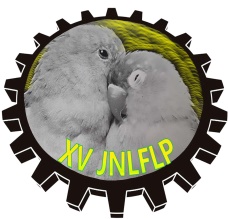 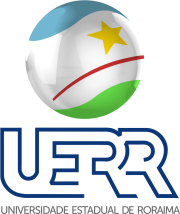 INSCRIÇÃO COMO OUVINTENOME:	E-MAIL: DDD:	    TELEFONE:ENDEREÇO:	INSTITUIÇÃO DE ORIGEM (ONDE TRABALHA OU ESTUDA):SITUAÇÃO ACADÊMICA:LOCAL EM QUE VAI PARTICIPAR:	